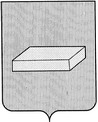 ГОРОДСКАЯ ДУМА ГОРОДСКОГО ОКРУГА ШУЯР Е Ш Е Н И Е		от 23 декабря 2015 года 				№ 85       «О внесении изменений в Решение Думы городского округа Шуя  от   31.05.2012 № 57 «О порядке утверждения перечня автомобильных дорог общего пользования местного значения городского округа Шуя, об утверждении показателей определения автомобильных дорог общего пользования местного значения городского округа Шуя»В соответствии с Федеральным Законом от 06.10.2003г. №131-ФЗ «Об общих принципах организации местного самоуправления в Российской Федерации», Уставом городского округа Шуя, городская Дума  РЕШИЛА:Внести в Решение Думы городского округа Шуя  от  31.05.2012 № 57 «О порядке утверждения перечня автомобильных дорог общего пользования местного значения городского округа Шуя, об утверждении показателей определения автомобильных дорог общего пользования местного значения городского округа Шуя»  следующие изменения:1.1. В пункте 3.2. Приложения № 1 к решению городской Думы городского округа Шуя слова «Главе Администрации городского округа Шуя» заменить на слова «Главе  городского округа Шуя».   2. Настоящее решение вступает в силу после его официального опубликования.Председатель городской Думы городского округа Шуя                                        Д.Е. ПЛАТОНОВ      Глава городского округа Шуя                                    С.Ю. РОЩИН